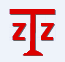 深圳市公安局森林分局GM室建设项目采　购　文　件项目编号：SZZZ2021-JQA0004二〇二一年五月采购文件信息采购文件目录采购公告深圳市公安局森林分局GM室建设项目采购公告一、项目概况深圳市公安局森林分局GM室建设项目的潜在供应商应在深圳市中正招标有限公司获取采购文件，并于2021年05月19日08点00分至11点00分（北京时间）时间段在中正官网采购平台竞价。二、项目基本情况1、项目编号：SZZZ2021-JQA00042、项目名称：深圳市公安局森林分局GM室建设项目3、预算金额：人民币23.28万元4、最高限价：人民币23.28万元5、采购方式：公开竞价6、采购需求：7、合同履行期限：签订合同后30天（日历日）内8、是否联合体：本项目不接受联合体投标。三、申请人的资格要求1、须是在中华人民共和国境内注册的法人或其他组织。【须提供合法有效的营业执照或法人证书等证明材料的扫描件或复印件加盖投标人公章，原件备查】2、参与本项目投标前三年内，在经营活动中没有重大违法记录。【由投标人按采购文件规定的格式在《政府采购投标及履约承诺函》中作出声明】3、参与本项目政府采购活动时不存在被有关部门禁止参与政府采购活动且在有效期内的情况。【由供应商按采购文件规定的格式在《政府采购投标及履约承诺函》中作出声明】4、本项目不接受进口产品参与投标。【进口产品是指通过中国海关报关验放进入中国境内且产自关境外的产品。相关内容以“财库【2007】119号文”和“财办库【2008】248号文”的相关规定为准】5、本项目不接受联合体投标，不允许分包或转包。四、获取采购文件1、时间：2021年05月14日至2021年05月18日17时00分截止，每天上午09时至11时30分，下午02时30分至05时30分（北京时间，法定节假日除外）2、地点：深圳市福田区民田路171号新华保险大厦903中正招标（中正官网www.szzzt.com）3、方式：网上投标报名响应及我司采购平台报名响应。备注：①网上投标报名响应：发送报名资料至我司邮箱进行报名登记及获取招标文件，邮箱地址：ztzszzzt@163.com。报名邮件需附以下资料: 1）加盖公章的《购买标书登记表》（下载地址：www.szzzt.com 首页“下载中心”）；2）加盖公章的营业执照复印件扫描件；3）法人授权委托书扫描件；4）购买采购文件费用银行转帐凭证。报名时间以邮件发出时间为准，工作人员将在第二个工作日与报名资料完整的投标人联系。②采购平台报名响应：我司官网（www.szzzt.com 首页“采购平台”）左下角采购平台入口。③ 前期只须报名响应即可，竞价响应文件是在开始竞价才上传，前期不用上传。第①和第②小项同时报名响应才算报名成功，否则不作数。4、售价：人民币200元，采购文件售后不退。购买采购文件账号信息如下：银行账号：03003729353开户名称：深圳市中正招标有限公司开户银行：上海银行深圳分行天安支行五、提交投标文件截止时间、开标时间和地点1、时间：2021年05月19日08点00分至11点00分（北京时间）时间段竞价2、地点：深圳市中正招标有限公司官网 - 采购平台六、公告期限自本公告发布之日起3个日历日七、其他补充事宜1、成交供应商确定法：最低价法，即通过资格性审查和符合性审查的有效竞价供应商中，报价最低的被确定为成交供应商。（注：如存在相同报价，以报价时间较早的为成交供应商）。2、本项目相关公告在以下媒体发布：    ① 深圳市政府采购网（cgzx.sz.gov.cn）    ② 采购代理机构网站（www.szzzt.com）相关公告在以上媒体上公布之日即视为有效送达，不再另行通知。八、本项目联系方式1、采购人信息名　称：深圳市公安局森林分局2、采购代理机构信息名　称：深圳市中正招标有限公司地　址：深圳市福田区民田路171号新华保险大厦903项目方式：陈工，0755-83026699九、附件采购文件（附件内容请在中正官网采购平台相关公告中下载查阅）深圳市中正招标有限公司2021年05月14日第一部分供应商须知前附表及评分信息供应商须知前附表供应商须知前附件本章是本采购文件中涉及的所有无效标和废标情形的摘要，除法律法规另有规定外，投标文件的其他任何情形均不得作无效标和废标处理。采购文件中有关无效标和废标与本章节不一致的，以本章节内容为准。一、资格性审查投标人的资格不符合采购文件要求或资格证明文件提供不全。投标人未按采购公告要求在采购代理机构报名成功的。二、符合性审查投标人未按采购文件规定提交项目保证金。投标文件有关内容未按采购文件要求加盖投标人印章、或未经法定代表人或其委托代理人签字（或盖章）。采购项目服务期限（交货期限）未满足采购文件要求的。投标文件的关键内容字迹模糊、无法辨认的。投标报价有严重缺漏项的。未实质性响应采购文件要求的。未按采购文件所提供的样式填写《投标函》。有一些指标未响应或不满足采购需求。投标人低于成本报价的。投标文件附有采购人不能接受的条件。投标违规行为：如以他人名义投标、串通投标或者以其他弄虚作假方式投标的。投标总价或单个采购条目的分项报价超过采购控制金额（最高投标限价）的。法律、法规规定的其他情形。第二部分采购项目需求采购项目需求本采购项目需求中所出现的工艺、材料、设备参照的品牌仅为方便描述而没有限制性，供应商可以在其提供的文件资料中选用替代标准，但这些替代标准要优于或相当于技术规格中要求的标准。一、采购预算注：1、投标人的投标报价超过采购预算金额的将导致废标。2、备注栏注明“拒绝进口”的产品不接受供应商选用进口产品参与投标。二、采购明细清单三、技术需求注：须按技术需求表中要求提供相关证明材料进行佐证。四、商务需求1、免费保修期限：货物免费保修期1年，时间自最终验收合格并交付使用之日起计算。2、维修响应及故障解决时间：在保修期内，一旦发生质量问题，投标人保证在接到通知24小时内赶到现场进行修理或更换3、服务网点：投标人服务网点具有涉密计算机、通信和办公自动化设备定点维修维护证书。【提供相关证明材料的扫描件并加盖投标人公章，原件备查】4、关于交货：①签订合同后30天（日历日）内②投标人必须承担的设备运输、安装调试、验收检测和提供设备操作说明书、图纸等其他类似的义务。5、关于验收①投标人货物经过双方检验认可后，签署验收报告，产品保修期自验收合格之日起算，由投标人提供产品保修文件②当满足以下条件时，采购人才向中标人签发货物验收报告：a、中标人已按照合同规定提供了全部产品及完整的技术资料。b、货物符合招标文件技术规格书的要求，性能满足要求。c、货物具备产品合格证。6、报价要求：本项目费用应包括但不限于服产品和研发成本、专利申请费用、法定税费和企业的利润。注：采购项目中的技术商务要求都为不可偏离条款，任何条款的负偏离都将做废标处理。第三部分投标文件格式投标文件格式投标文件格式1  投 标 函深圳市中正招标有限公司：    我们收到你们组织的 （项目名称：    ）采购文件，经详细研究，我们决定参加该项目 （项目编号：    ）采购的有关活动并投标。为此，我方谨郑重声明以下诸点，并对之负法律责任。1、我方愿以贵司竞价系统中填写的最后竞价报价并按照采购文件中的一切要求，承担上述项目的全部工作。2、我方提交的投标文件为：投标书扫描件（PDF格式）电子档文件一份。3、如果我们投标书被接受，我们将履行采购文件中规定的每一项要求，按期、按质、按量完成任务。4、我们愿意提供采购代理机构在采购文件中要求的所有资料，且所上传的投标文件在投标有效期（即90天）内有效，在此期间内我方的投标有可能中标，我方将受此约束。如果在投标有效期内撤销投标文件，贵司有权无条件不退还本司已提交的项目保证金。5、我方愿按《中华人民共和国合同法》履行自己的全部责任。6、我们同意采购文件之规定，遵守有关采购的各项规定。7、我们同意中标后向采购代理机构支付采购文件要求数额的采购代理服务费。8、所有有关本标书的函电，请按下列地址联系：单    位： （盖章）授权代表或法定代表人： （签字）地    址：电    话：传    真：邮    编：联 系 人：年  月  日格式2投标人资格证明文件1、营业执照或法人证书等证明文件【扫描件或复印件】2、法定代表人或单位负责人证明书【原件】3、法人授权委托证明书【原件】4、政府采购投标及履约承诺函【详见格式《政府采购投标及履约承诺函》】5、非联合体投标，不违规分包或转包的承诺函【原件，格式自拟】6、非进口产品参与投标的承诺函【原件，格式自拟】7、投标人认为有必要提供的其他文件注：以上资料均须加盖投标人公章，原件备查法定代表人证明书（格式）同志，现任我单位职务，为法定代表人，特此证明。有效日期与本公司投标文件中标注的投标有效期相同。签发日期：年月日附：营业执照（注册号）： 经济性质：主营（产）：兼营（产）：单位名称：（公章）：；日期：年月 日法定代表人授权委托证明书（格式）深圳市中正招标有限公司：现委派（姓名、职务）参加贵公司组织的（采购项目名称、编号）采购活动，全权代表我单位处理投标的有关事宜。附授权代表情况：姓名：性别：年龄：职务：身份证号码：邮编： 通讯地址： 联 系 方 式： 单位名称：（公章）法人代表：（签章）年月 日政府采购投标及履约承诺函致：深圳市中正招标有限公司我公司承诺：1.我公司本采购项目所提供的货物或服务未侵犯知识产权。2.我公司参与本项目投标前近三年内，在经营活动中没有重大违法记录。3.我公司参与本项目政府采购活动时不存在被有关部门禁止参与政府采购活动且在有效期内的情况。4.我公司具备《中华人民共和国政府采购法》第二十二条第一款规定的资质。5.我公司与其他投标供应商不存在单位负责人为同一人或者存在直接控股、管理关系，未对本次采购项目提供整体设计、规范编制或者项目管理、监理、检测等服务。6.我公司未被列入失信被执行人、重大税收违法案件当事人名单、政府采购严重违法失信行为记录名单。7.我公司参与该项目投标，严格遵守政府采购相关法律，投标做到诚实，不造假，不围标、串标、陪标。我公司已清楚，如违反上述要求，其投标将作废，被没收投标保证金，被列入不良记录名单并在网上曝光，同时将被提请政府采购监督管理部门给予一定年限内禁止参与政府采购活动或其他处罚。8.我公司如果中标，做到守信，不偷工减料，依照本项目采购文件需求内容、签署的采购合同及本公司在投标中所作的一切承诺履约。项目验收达到全部指标合格，力争优良。9.我公司承诺本项目的报价不低于我公司的成本价，否则，我公司清楚将面临投标无效的风险；我公司承诺不恶意低价谋取中标；我公司对本项目的报价负责，中标后将严格按照本项目采购文件需求、签署的采购合同及我公司在投标中所作的全部承诺履行。我公司清楚，若我公司以“报价太低而无法履约”为理由放弃本项目中标资格时，投标保证金将不被退还，且愿意接受主管部门的处理处罚。若我公司中标本项目，我公司的报价明显低于其他投标人的报价时，我公司清楚，本项目将成为重点监管、重点验收项目，我公司将按时保质保量完成，并全力配合有关监管、验收工作；若我公司未按上述要求履约，我公司愿意接受主管部门的处理处罚。10.我公司已认真核实了采购文件的全部内容，所有资料均为真实资料。我公司对投标文件中全部投标资料的真实性负责，如被证实我公司的投标文件中存在虚假资料的，则视为我公司隐瞒真实情况、提供虚假资料，我公司愿意接受主管部门作出的行政处罚。11.我公司承诺本项目非联合体投标，不非法转包、分包。以上承诺，如有违反，愿依照国家相关法律处理，并承担由此给采购人带来的损失。投标供应商：（盖章）授权代表或法定代表人：（签字）年月 日格式3报价表一、报价要求1、所有价格应按“采购文件”中规定的货币单位填写。2、此表应经法定代表人或授权委托人签名，并加盖公章。3、本项目费用应包括但不限于服产品和研发成本、专利申请费用、法定税费和企业的利润。（一）报价总表项目名称：项目编号：注：1、本表格仅为指导性范本，供应商可根据项目具体情况对各分项内容进行调整。2、投标总价应为以上各分项价格之和。投标供应商：（公章）法定代表人或授权代表：（签章）年月 日（二）分项价格表项目名称：项目编号：注：1、“分项价格表”应根据“第三部分采购项目要求“ 的“二、采购清单”填写，本表格不得修改（续行除外）。若所投产品属于定制类的非量产货物或无具体品牌型号的货物，可以不填写品牌、型号等信息，但应当标注投标产品为定制产品。2、投标人必须对照进口产品的规定明确其投标产品是否为进口产品。3、投标总价应为以上各分项价格之和；投标总价和表中单个采购条目报价均不得超过对应的财政预算限额，否则将导致无效投标。4、开标一览表中的投标总价应该与本表中的投标总价一致。5、“原产地”是指该产品的实际生产加工地，而非品牌总公司所在地。投标供应商：（公章）法定代表人或授权代表：（签章）年月 日（三）零配件、消耗品和延续保修合同报价清单（该部分报价不包括在投标总价内）1、零配件、消耗品报价清单2、延续保修合同等服务报价清单注：价格最高的前5项零配件、消耗品和延续保修合同的报价明细必须填写于此表。投标供应商：（公章）法定代表人或授权代表：（签章）年月 日（四）供应商认为需要涉及的其他内容报价清单投标供应商：（公章）	法定代表人或授权代表：（签章）年月 日格式4技术规格3、技术保障措施4、其它投标供应商：（公章）	法定代表人或授权代表：（签章）年月 日格式5售后服务和质量承诺1、售后服务部门机构及人员配备、技术力量情况2、所投竞价产品的质量保证期3、故障或技术支持响应时间及维修维护方案措施6、非保修期维修费用收取标准7、售后服务承诺：针对本项目具体的售后服务承诺8、其它格式6偏离表（一）技术规格偏离表注：投标供应商应将本采购文件第三部分“采购项目要求”中的“三、技术需求”响应情况一一如实填写并说明偏离情况； “偏离情况”栏中应填写“正偏离”、“负偏离”或“无偏离”。（二）商务条款偏离表注：投标供应商应将本采购文件第三部分“采购项目需求”中的“四、商务需求”响应情况一一如实填写并说明偏离情况。投标供应商：（公章）	年月 日格式7其他采购文件要求的资料或投标人认为需要补充的资料投标人须按要求编制投标文件，提供的内容要详细、真实、可靠。若提供的资料不齐，将导致扣分；若严重缺项、漏项，其投标将被拒绝。注：如需提供补充资料，本部分资料格式不做统一规定，由投标人自行设计。项目名称深圳市公安局森林分局GM室建设项目项目编号SZZZ2021-JQA0004项目类型货物类采购方式公开竞价评标方法最低价法中标供应商1家采购公告第一部分供应商须知前附表及前附件供应商须知前附表供应商须知前附件第二部分采购项目需求采购项目需求第三部分投标文件格式投标文件目录格式1 投标函格式2投标人资格证明文件格式3报价表格式4技术规格格式5售后服务和质量承诺格式6偏离表格式7其他采购文件要求的资料或投标人认为需要补充的资料序号项目名称数量简要技术需求1深圳市公安局森林分局GM室建设项目1批详见附件内容项号内容内容规定1项目名称深圳市公安局森林分局GM室建设项目2采购人名称深圳市公安局森林分局3采购代理机构深圳市中正招标有限公司4资金来源财政5供应商资格要求1、须是在中华人民共和国境内注册的法人或其他组织。【须提供合法有效的营业执照或法人证书等证明材料的扫描件或复印件加盖投标人公章，原件备查】2、参与本项目投标前三年内，在经营活动中没有重大违法记录。【由投标人按采购文件规定的格式在《政府采购投标及履约承诺函》中作出声明】3、参与本项目政府采购活动时不存在被有关部门禁止参与政府采购活动且在有效期内的情况【由供应商按采购文件规定的格式在《政府采购投标及履约承诺函》中作出声明】4、本项目不接受进口产品参与投标。【进口产品是指通过中国海关报关验放进入中国境内且产自关境外的产品。相关内容以“财库【2007】119号文”和“财办库【2008】248号文”的相关规定为准】5、本项目不接受联合体投标，不允许分包或转包。6投标文件有效期90天（日历日）7竞价时间2021年05月19日8：00时至11：00时（北京时间）8评标办法最低价法，即通过资格性审查和符合性审查的有效竞价供应商中，报价最低的被确定为成交供应商。注：如存在相同报价，以报价时间较早的为成交供应商。9采购代理服务费采购代理机构按成交金额的一定比例向成交供应商收取。最低收取1，500.0010采购控制金额人民币贰拾叁万贰仟捌佰元整（￥232,800.00）序号项目名称数量采购控制金额备注1深圳市公安局森林分局GM室建设项目1批23.28万元拒绝进口序号货物名称数量单位一、保险柜一、保险柜一、保险柜一、保险柜1保险柜2台二、报警系统　二、报警系统　二、报警系统　二、报警系统　1红外探测器2个2单防区报警模块2个3报警主机1台4控制键盘2个5IP网络模块1个6管理平台系统软件1套7声光警号2个三、视频监控系统三、视频监控系统三、视频监控系统三、视频监控系统1采集前端9台2协议开关1台3单模光模块2个4NVR1台5六类网线300米四、使用终端四、使用终端四、使用终端四、使用终端1专用采集终端12台2声纹识别仪4台3智能防护终端3台五、气体消防系统五、气体消防系统五、气体消防系统五、气体消防系统1吊顶式气体消防设备1个六、机房配套六、机房配套六、机房配套六、机房配套1机柜1台2PDU1个3协议开关3台4单模光模块6个5协议开关2台七、综合布线七、综合布线七、综合布线七、综合布线1六类网线1500米2六类模块16个3双口面板8个4水晶头1盒5PVC线管（暗敷）100米6配线架4个7理线器4个8光纤线缆40米9光纤熔接1项10调试费及辅材1项序号货物名称技术参数一、保险柜一、保险柜一、保险柜1保险柜1、尺寸：不低于1800*900*430mm2、具有国家保密科技测评中心出具的涉密信息系统产品检测证书【提供证书扫描件并加盖投标人公章】二、报警系统　二、报警系统　二、报警系统　1红外探测器1、幕帘≥15°，6m-9m2、工作温度：－10℃~+50℃3、支持壁挂或吸顶安装，支持抗干扰、抗误报，三级脉冲可调，标配卡扣式安装支架2单防区报警模块1、单防区报警模块3报警主机1、≥8个有线防区2、RS485通讯，双通讯总线输出，通讯距离可达2400米3、支持报警联动输出，支持定时布撤防4、自带串口模块、总线驱动器5、含电源及后备电池4控制键盘1、中文液晶显示，带报警输出5IP网络模块1、网络通讯功能模块6管理平台系统软件1、管理平台系统软件，含加密狗7声光警号1、DC12V，警声>95db三、视频监控系统三、视频监控系统三、视频监控系统1采集前端1、≥200万像素2、内置MIC3、支持报警事件断开、非法访问、区域入侵、异常侦测4、支持独立供电2协议开关1、≥24端口，支持独立供电3单模光模块1、10km，千兆单模光模块4NVR1、工业级嵌入式微控制器，嵌入式Linux操作系统2、硬盘槽位≥8个，支持热插拔，本次配置硬盘总容量需不少于64T3、接口: HDMI≥2个，网口≥2个，USB≥4个4、接入标准: 支持ONVIF、GB28181等，支持人脸检测、人脸识别、周界防范、视频结构化、人数统计、立体分析等5、可将设备中的硬盘克隆到外接硬盘，实现一键克隆备份硬盘数据。【提供公安部安全与警用电子产品质量检测中心出具的检验报告的扫描件并加盖投标人公章】6、可对所有硬盘的状态进行监测，可检测出硬盘的容量、磁盘组的容量，支持通过USB形式导出硬盘信息。【提供公安部安全与警用电子产品质量检测中心出具的检验报告的扫描件并加盖投标人公章】5六类网线1、六类4对非屏蔽线缆四、使用终端四、使用终端四、使用终端1专用采集终端1、CPU≥I7，内存≥8G，硬盘≥1T2、支持DVD刻录，集成千兆网卡3、含USB键盘、鼠标，USB接口≥6个4、显示器≥23寸2声纹识别仪1、不低于1/2.7英寸CMOS，最大分辨率：1080P@30fps2、视频压缩格式：支持MJPEG，不低于300万像素3、内置独立功放降噪MIC，支持800-48000KHz4、麦克风信噪比：-35dB灵敏度，全指向性3智能防护终端1、≥10端口，≥2光纤接口，≥1个USB接口2、具备病毒防护功能，含挂耳五、气体消防系统五、气体消防系统五、气体消防系统1吊顶式气体消防设备1、20kg，七氟丙烷气体消防一体式设备六、机房配套六、机房配套六、机房配套1机柜1、尺寸：不低于600*1000*20002PDU1、8位，10A3协议开关1、≥24端口，≥4光纤接口4单模光模块1、10km，千兆单模光模块5协议开关1、≥8端口，支持独立供电七、综合布线七、综合布线七、综合布线1六类网线1、六类4对非屏蔽线缆2六类模块1、六类非屏蔽模块3双口面板1、双口面板4水晶头1、六类水晶头5PVC线管（暗敷）1、PVC256配线架1、24口配线架，含模块7理线器1、理线器8光纤线缆1、室外铠装单模光纤，12芯9光纤熔接1、光纤熔接10调试费及辅材1、调试费及辅材一、投标文件目录二、投标函（格式1）三、投标人资格证明文件（格式2）四、报价表（格式3）五、技术规格（格式4）六、售后服务和质量承诺（格式5）七、偏离表（格式6）八、其他采购文件要求的资料或投标人认为需要补充的资料（格式7）项目名称：法定代表人：（授权代理人）投标单位：日期：序号项目内容分项报价（元）备注1设备费2运输费3装卸费4安装费5调试费6保险费7技术培训费8售后服务费9国家规定的各项税费10其它投标总价（元）：投标总价（元）：序号货物名称规矩/型号制作厂商原厂地数量单位单价合价是否为进口产品123...合计（即投标总价；币种：人民币；单位：元）合计（即投标总价；币种：人民币；单位：元）合计（即投标总价；币种：人民币；单位：元）合计（即投标总价；币种：人民币；单位：元）合计（即投标总价；币种：人民币；单位：元）合计（即投标总价；币种：人民币；单位：元）合计（即投标总价；币种：人民币；单位：元）序号货物名称规格/型号制作厂商原厂地单价（元）123...序号服务名称服务内容价格（元）1延续保修合同23...序号货物名称采购技术需求投标技术需求偏离情况说明1234...序号目录采购技术需求投标商务需求偏离情况说明12...